BALANDISKultūros darbuotojams – daugiau galimybių, renginiams – kokybės. – Iliustr. // Rokiškio sirena. – ISSN 2351-7433. – 2021, bal. 2, p. 3.Naujoji Lietuvos vyriausybė 2021–2030 m. Kultūros ir kūrybingumo plėtros programoje didelį dėmesį numatė skirti kultūros paslaugų kokybei. Apie numatytą kultūros įstaigų sistemos pertvarkos modelį, pagal kurį sukūrus kultūros paslaugas teikiančių įstaigų tinklą, Rokiškio rajone veiks keturios kultūros centrų funkcijas atliekančios įstaigos. Seniūnijose dirbantys kultūros specialistai prisijungs prie Rokiškio kultūros centro, keisis ne kultūros darbuotojų skaičius, o jų pavaldumas, tai turės įtakos pritraukiant finansavimą dėl galimybės teikti projektus, pagerinti pačių renginių kokybę. Apie numatytus pokyčius mintimis pasidalino rajono savivaldybės administracijos Komunikacijos ir kultūros skyriaus vedėja Irena Matelienė, seniūnijų kultūros kuratorė Komunikacijos ir kultūros skyriaus vyr. specialistė Janina Komkienė, rajono meras Ramūnas Godeliauskas. Užsakomasis straipsnis.Byčienė, DaliaMargutis, kviečiantis pavasariui atgimti / Dalia Byčienė. - Iliustr. // Respublika. - ISSN 2538-8541. - 2021, bal. 3/9, p. 11.Apie Lietuvos margučių margintojas, aukščiausio lygio tautodailės konkurso „Aukso vainikas" nugalėtojas: kiaušinių marginimo vašku ir skutinėjimu meistrę kraštietę Odetą Tumėnaitę-Bražėnienę iš Utenos (kiaušinių skutinėjimo meną ji perėmė iš savo mamos Antaninos Tumėnienės, o perdavė savo dukrai Adelei Bražėnaitei), margučių vašku meistrę iš Alytaus Audronę Lampickienę, kiaušinių margintoją iš Šilutės Angelę Rauktienę,Milaknienė, RedaKą savyje atradote per karantiną, kokios bus Jūsų Velykos? / Reda Milaknienė. - Iliustr. // Gimtasis Rokiškis. - 2021, bal. 3, p. 7.Turinys: Daugiau laiko atsigręžti į savo kūrybą / Eglė Kurlavičienė. Nėra toks baisus, kaip visi apie jį kalba / Rasa Šakalienė. Kasdien atrandu rojų su smulkmenomis / Daiva Vilkickienė. Nereikia plėšytis ir savęs spaust / Anelė Čirūnaitė. Išmokau nebeplanuoti / Kamilė ČekauskaitėArtėjančios šv. Velykos laukiamos su karantino ribojimais. Rokiškėnai pašnekovai apie karantiną, atrastus pokyčius jo metu, Velykas. Tarp pasisakančių ir J. Keliuočio viešosios bibliotekos direktorės pavaduotoja Daiva Vilkickienė.Milaknienė, RedaNuotolinės Velykos iš Kultūros centro / Reda Milaknienė // Gimtasis Rokiškis. – ISSN 1822-7740. – 2021, bal. 3, p. 3.Rokiškio kultūros centras dirba nuotoliniu būdu ir pirmąją Velykų dieną transliuos video sveikinimus vaikams „Velykinis labukas“, vyresniems žiūrovams „Atbudimo linksmumas“ su etnotradicijomis. Velykų proga Sigitas Daščioras sukūrė ir meninę kompoziciją „Kiškių kiemas“ prie Kultūros centro, kviečiama ateiti, apžiūrėti, fotografuotis.Milaknienė, RedaAlgirdui Svidinskui – kolegų dėmesys / Reda Milaknienė // Gimtasis Rokiškis. - 2021, bal. 8, p. 4.Folkloro kolektyvo „Gastauta“ vadovė Nida  Lungienė surinko medžiagą  apie kolegą, ansamblio įkūrėją, folkloristą Algirdą Svidinską, kuriam rajono savivaldybė įteikė sidabro medalį „Už nuopelnus Rokiškio krašto kultūrai“. N. Lungienės surinkti duomenys apie A. Svidinsko  apdovanojimus, įgyvendintas idėjas, biografijos faktus bus publikuojami naujausiame J. ir A. Keliuočių palikimo studijų centro žurnalo „Prie Nemunėlio“ numeryje.Seniausias kiaušinis parodoje – 1956 metų / GR inform.. – Iliustr. // Gimtasis Rokiškis. – ISSN 1822-7740. – 2021, bal. 8, p. 4.Rokiškio krašto muziejaus oficinos languose iki balandžio 11 d. eksponuojama verbų ir margučių paroda. Pasak muziejininkės Giedrės Spundzevičienės, parodoje yra net 1956 m. margutis, margintas vašku su augaliniu atspaudu. Parodoje pateikta įvairiausių verbų kolekcija ir Velykų papročių atributai. Muziejus kviečia aplankyti šiuo metu veikiančią parodą „Uždegta Monmarto ugnis: Rokiškio dvaro kolekcija“ bei paukščių iškamšų parodą, atvežtą iš Telšių muziejaus „Alka“.Vilkickienė, DaivaKnygos, priversiančios juoktis / Daiva Vilkickienė. - Iliustr. - Rubrika: Knygų apžvalga // Gimtasis Rokiškis. - 2021, bal. 8, p. 8.Rokiškio Juozo Keliuočio viešoji biblioteka pristato ir siūlo paskaityti knygas, tai: „Banginis prarijo lietuvį“ sudarytojas A. Ikamas 2012, V. Sasnauskas, P. Sasnauskas „Linksmos istorijos apie įžymius Lietuvos žmones“ 2003, Juozas Erlickas „Mylimieji“ 2020, Juozas Erlickas „Ar gali būti, kad ir mes gyvename mūsų laikais?“ 2017, Jurgis Gimberis „Kolizija“ 2019, Pranas Sasnauskas „Melų ir juokų pasakos“ 2009, Martynas Vainilaitis „Juokų maišelis“ 2006, „Mažieji Laimiuko juokai“ 2007.Mačiekus, VenantasPrie lietuvybės versmių : dvidešimt penkeri metai su Vilniaus universiteto kraštotyrininkų ramuva (1972–1997) / Venantas Mačiekus. - Iliustr.. - Pab. Pradžia: Nr. 5, 6 // Šiaurės Atėnai. - ISSN 1392-7760. - 2021, bal. 9 (Nr. 7), p. 14-16.Kraštiečio, Rokiškio krašto garbės piliečio, kraštotyrininko atsiminimai apie Vilniaus universiteto ramuviečius.
Bičiūnaitė, VilmaSalų dvaras debiutuoja nauju vaidmeniu – priima tautodailininkus / Vilma Bičiūnaitė. – Iliustr.. – Rubrika: Rokiškio tapatybės ženklai šiandien // Gimtasis Rokiškis. – ISSN 1822-7740. – 2021, bal. 10, p. 8.Salų dvare eksponuojama Rokiškio rajono tautodailininkų ataskaitinė darbų paroda, kurioje debiutuoja dvi menininkės. Tai vilnietė Giedrė Švedienė, kuri parodai pristatė aliejumi ant drobės tapytus paveikslus ir kriauniškė Lina Kirstukaitė, kuri pristato karpinius iš popieriaus. Plačiau apie veikiančią parodą Rokiškio tautodailininkų vadovė Birutė Dapkienė.Kryžiažodis „Nuo Ignoto Tyzenhauzo iki Jono Pšezdzieckio“ // Gimtasis Rokiškis. – ISSN 1822-7740. – 2021, bal. 10, p. 13.Pateikti Rokiškio krašto muziejaus kovo 6 d. publikuoto kryžiažodžio „Plunksna ir skrybėlaitė“ atsakymai, teisingų atsakymų laimėtojai: Diana Uldukienė, Vanda Leščiova, Nijolė Vedeikienė,  kuriems atitenka Krašto muziejaus ir konkurso rėmėjų „Devyni medūs“ prizai. Krašto muziejus pateikia naują kryžiažodį „Nuo Ignoto Tyzenhauzo iki Jono Pšezdzieckio“.Milaknienė, RedaKas finansuos „Vaidiname žemdirbiams“? / Reda Milaknienė. – Iliustr. // Gimtasis Rokiškis. – ISSN 1822-7740. – 2021, bal. 10, p. 2.Kultūros ministras Simonas Kairys Seimo Kultūros komiteto posėdyje teigė, kad nuo kitų metų bus siekiama pakeisti šiuo metu galiojančią kultūros projektų finansavimo tvarką. Formuojant kitų metų kultūros biudžetą, biudžetinės įstaigos turėtų būti išbrauktos iš Kultūros rėmimo fondo. Šiemet iš Kultūros rėmimo fondo projektams, stipendijoms numatoma paskirstyti 21 mln. eurų. Savo mintimis apie kultūros ministro siūlymus pasidalina rajono savivaldybės Komunikacijos ir kultūros skyriaus vedėja Irena Matelienė, Kultūros centro direktorė Vaiva Kirstukienė, kurios nesupranta, kas tuomet finansuotų vykstančius reprezentuojančius Rokiškį festivalius.Stanys, AndriusKinas, kinas, kinas / Andrius Stanys. – Iliustr.. – Rubrika: Mano pasirinkimai: „Fake news“? ar aš… „zn“? // Gimtasis Rokiškis. – ISSN 1822-7740. – 2021, bal. 10, p. 7.Rokiškėnai vicemeras Tadas Barauskas, „Alchemikų“ narys Dovydas Trumpa, automobilių plovyklos savininkė Lina Turčinskienė apie laisvalaikiu žiūrimus serialus, mėgstamiausius žanrus, užkandžių pasirinkimą prie filmo.Dūdaitė, LinaObelių krašto laisvės kovotojų atminimą pagerbti epidemija nesukliudė / Lina Dūdaitė-Kralikienė. – Iliustr. // Rokiškio sirena. – ISSN 2351-7433. – 2021, bal. 13, p. 1, 4.Balandžio 11-ąją sukako 70 metų , kai 1951 m. Strazdų kaime žuvo Rokiškio krašto partizanų vadas Balys Vaičėnas-Liubartas, Pavasaris, Lordas ir jo bendražygiai, Lokio rinktinės štabo pareigūnai. Atminti šiuos laisvės kovotojus pakvietė Laisvės kovų istorijos muziejaus Obeliuose istorikai Valius Kazlauskas ir Ema Valentaitė. Obelių krašto laisvės kovotojų atminimą įamžino Rokiškio krašto garbės pilietis muziejininkas Andrius Dručkus. Jis ir pats dalyvavo laisvės kovose, buvo B. Vaičėno ir jo kovos draugų bendražygis. A. Dručkus išsaugojo B. Vaičėno archyvą, kuris yra prieinamas istorikams, muziejininkams.Paroda Vaikų knygos dienai / GR inform.. - Iliustr. // Gimtasis Rokiškis. - 2021, bal. 13, p. 5.Rokiškio Juozo Keliuočio viešosios bibliotekos Vaikų ir jaunimo skyriuje veikia knygų skirtukų paroda „Vaikystę puošia knygos, knygas – skirtukai“, skirta Tarptautinei vaikų knygos dienai. Paroda veiks iki gegužės 1-osios.Sidabro medalis – Kultūros dieną / GR inform. // Gimtasis Rokiškis. – ISSN 1822-7740. – 2021, bal. 13, p. 5.Balandžio 15-ąją, minint Pasaulinę kultūros dieną, Rokiškio krašto garbės piliečio Petro Henriko Garškos sukurtu medaliu „Už nuopelnus Rokiškio krašto kultūrai“ bus apdovanotas zarasiškis, šiuo metu gyvenantis Kauno rajone,  Rokiškyje dirbęs „Gastautos“ įkūrėjas Algirdas Svidinskas.Šliurpaitė, GretaŠiltai peržiemojusios Rokiškio tvenkinyje vėl pasirodė juodosios gulbės / Greta Šliurpaitė. – Iliustr. // Gimtasis Rokiškis. – ISSN 1822-7740. – 2021, bal. 13, p. 2.Kovo paskutiniosiomis dienomis, atšilus orui, į Krašto muziejaus tvenkinį gražintos juodosios gulbės, kurios žiemojo muziejuje, specialiai paruoštose patalpose. Plačiau apie gulbių žiemojimą muziejaus Ūkio skyriaus vedėjas Valentinas Skeirys.Vilkickienė, DaivaNe tik talentingas poetas, bet ir margučių skutinėtojas / Daiva Vilkickienė. - Iliustr. // Gimtasis Rokiškis. - 2021, bal. 13, p. 8.Rokiškio Juozo Keliuočio viešoji biblioteka pristato ir siūlo paskaityti poeto Marcelijaus Martinaičio bei jam skirtas knygas. Poetui šiemet balandžio 1-ąją būtų suėję 85-eri. Tai: Marcelijus Martinaitis „Pats sau nepažįstamas“ 2019, Marcelijus Martinaitis, Viktorija Daujotytė „Sugrįžęs iš gyvenimo. Literatūriniai laiškai, pokalbiai“ 2013, Marcelijus Martinaitis „Kaip katinai uodega peles gaudo“ 2015, Marcelijus Martinaitis „Mes gyvenome“ 2014, Marcelijus Martinaitis „Vakar ir visados“ 2017, „Marcelijus. Atsiminimai apie Marcelijų Martinaitį“, sudarytojai Giedrius Genys, Fausta Radzevičiūtė 2016, „Marcelijaus margučiai: Velykos su Marcelijumi Martinaičiu“ 2012.Rokiškio krašto muziejaus skaitmeninė biblioteka / Rokiškio krašto muziejaus inform. // Rokiškio sirena. – ISSN 2351-7433. – 2021, bal. 16, p. 2.Rokiškio krašto muziejuje 2010 m. pradėta kurti skaitmeninė biblioteka, kuri nuolat pildoma. Skaitmeninėje bibliotekoje yra 23 Rokiškio grafystės dvarų bylos, jose yra apie 21 tūkst. skaitmeninių puslapių. Bibliotekoje randasi apskrities dokumentai, Kamajų parapijos metrikų knygos, Georgo Brauno žinomiausių pasaulio miestų atlasas, 1575 m. Vokietijoje išleistos Sofijos Tyzenhauzaitės knygos. Balandžio 14-tą biblioteka papildyta Panemunėlio parapijos 1840 m. gyventojų sąrašu.[1901 04 20 Gentiniuose, Rokiškio r. gimė Juozas Vėbra…] : Balandžio sukaktys // XXI amžius. - 2021, bal. 16 (Nr. 15), p. 15.Apie kraštietį Juozą Vėbrą (1901 04 20–1994 02 04 JAV), savanorį, pulkininką, chemijos m. dr, inžinierių išradėją.Vis daugiau atsitiktinai rastų archeologinių radinių / KD inf. - Iliustr. // Kauno diena. - ISSN 1392-7639. - 2021, bal. 17, p. 48.Apie Rokiškio rajone vieno pasvaliečio rastą 4 tūkst. m. senumo bronzinį durklą – strėlės arba ieties antgalį, kitus Lietuvos muziejų ekspozicijas papildžiusius radinius. Siekiant išvengti mokslinių duomenų šaltinių sunaikinimo, Kultūros paveldo departamentas (KPD) ragina gyventojus savarankiškai nevykdyti paieškų, bet pasikviesti KPD specialistus.Kultūros darbuotojai priminė, kad yra gyvi / GR inform.. - Iliustr. // Gimtasis Rokiškis. - 2021, bal. 17, p. 2.Prie Rokiškio kultūros centro susirinkę Krašto muziejaus, Juozo Keliuočio viešosios bibliotekos, Turizmo ir amatų informacijos centro darbuotojai automobilių kolona, pasipuošusia taikos vėliavomis bei šokiu pagal Manto Jankavičiaus kūrinį „Dangus nesibaigia“, praskaidrino pandemijos metu nutilusį kultūrinį gyvenimą, tuo pačiu valstybinėms institucijoms priminė apie save, apie kultūros žmonių ir įstaigų godas bei problemas šioje neįprastoje situacijoje. Kultūros centro direktorė Vaiva Kirstukienė teigia, kad šia akcija siekėme priminti, jog kultūra tebėra gyva.Milaknienė, RedaKultūra atsiveria su daugybe sąlygų / Reda Milaknienė. – Iliustr. // Gimtasis Rokiškis. – ISSN 1822-7740. – 2021, bal. 20, p. 5.Rokiškio kultūros centro direktorė Vaiva Kirstukienė apie Vyriausybės leidimą nuo pirmadienio vykti koncertams ir renginiams su tam tikrais reikalavimais, kurie yra įgyvendinami, apie artimiausiu laiku numatytus žiūrovams parodyti spektaklius, kitus planuojamus renginius.Rokiškio kultūros įstaigų atstovai surengė važiuotynes / Rokiškio kultūros centro inform.. - Iliustr. // Rokiškio sirena. - ISSN 2351-7433. - 2021, bal. 20, p. 5.Balandžio 15-ąją, minint Pasaulinę kultūros dieną, Rokiškio kultūros įstaigų atstovai miesto gyventojus nudžiugino automobilių paradu, pasipuošusiu kultūros dienos simboliu – taikos vėliavomis ir šokiu pagal Manto Jankavičiaus kūrinį „Dangus nesibaigia“. Šia akcija buvo siekiama priminti, kad kultūra tebėra gyva, atkreipti dėmesį į nepavydėtiną šiandieninę jos situaciją. Kultūros centro iniciatyvoje dalyvavo Krašto muziejus, Juozo Keliuočio viešoji biblioteka, Turizmo ir amatų informacijos centras, rajono savivaldybė.Rokiškio rajone rastas senovinis durklas – vienintelis Lietuvoje / BNS inform. // Rokiškio sirena. – ISSN 2351-7433. – 2021, bal. 20, p. 2.Kultūros paveldo departamentas pranešė apie Rokiškio rajone rastą 4 tūkst. metų senumo bronzinį durklą, unikalų radinį, vienintelį tokį Lietuvoje. Durklą rado pasvalietis, kurį perdavė Panevėžio-Utenos teritoriniam skyriui. Šiuo metu durklas perduotas Rokiškio krašto muziejui, jo radimo vietoje ketinama atlikti archeologinius tyrimus.Vilkickienė, DaivaVakarai su knyga – nuo tolimų šalių iki šeimyninio detektyvo / Daiva Vilkickienė. - Iliustr. - Rubrika: Knygų apžvalga // Gimtasis Rokiškis. - 2021, bal. 20, p. 8.Rokiškio Juozo Keliuočio viešoji biblioteka pristato ir siūlo paskaityti knygas apie Naująją Zelandiją, Japoniją, tai: Rytas Šalna „Kia ora Naujoji Zelandija“ 2020, Mariette Lindstein „Rūko sala“ 2021, Lars Kepler „Veidrodžių žmogus“ 2021, Kristina Sabaliauskaitė  „Petro imperatorė, Kn. 2“ 2021, Hiro Arikawa „Keliaujančio katino kronikos“ 2020, Hanya Yanagihara „Mažas gyvenimas“ 2021, vaikams ir jaunimui: Indrė Večerskienė „101 mistinė Lietuvos vieta“ 2020, Andy Wei „Marsietis“ 2020, „Prašau. Ar žinai stebuklingą žodį?“ vertė Odeta Venckienė 2018.Jančienė, BirutėTapybos objektas – traktorius / Birutė Jančienė. - Iliustr. // Savaitė. - ISSN 1392-8759. - 2021, Nr. 16 (bal. 22), p. 28-29.Apie Vilniuje gyvenančią kraštietę dailininkę, filosofę Dianą Zviedrienę.Ražkovskytė, JūratėKeičiu profesiją : Ne vien reklamos veidas / Jūratė Ražkovskytė. - Iliustr. // Žmonės. - ISSN 1648-0597. - 2021, Nr. 16 (bal. 22), p. 49.Apie kraštietį dainininką A. Rimiškį, kartu su žmona Vaida įkūrusius siuvimo įmonę „Anvari family Line“.Vaitkevičius, VladasKūryba gražinę Lietuvą kunigai / Vladas Vaitkevičius. - Portr. // XXI amžius. - 2021, bal. 23, p. 10–11.Nepriklausomos Lietuvos laikotarpiu gyvenusių kunigų literatų kūrybos ir švietimo darbų apžvalga. Yra apie kraštietį kunigą ir prozininką Petrą Maželį.Dvaro meno kolekcija po aštuonių dešimtmečių trumpam grįžo į Rokiškį / Krašto muziejaus inform. // Gimtasis Rokiškis. – ISSN 1822-7740. – 2021, bal. 24, p. 7.Rokiškio krašto muziejuje veikia paroda „Uždegta Monmartro ugnies: Rokiškio dvaro meno kolekcija“. Po 8-erių dešimtmečių pirmą kartą kaip visuma Rokiškio krašto visuomenei pristatoma Nacionaliniame M.K. Čiurlionio dailės muziejuje saugoma Rokiškio dvaro meno kolekcijos dalis. Parodą papildo Rokiškio krašto muziejaus eksponatai, keletas kūrinių iš Anykščių menų centro, Nacionalinio dailės muziejaus, Meno pažinimo centro „Tartle“, Vilniaus universiteto bibliotekos, Žemaičių muziejaus „Alka“. Paroda veiks iki liepos 6 d.Mačiulis, DangirasKunigas ir poetas, kurį savinosi visi / Dangiras Mačiulis. - Iliustr. // Respublika. - ISSN 2538-8541. - 2021, bal. 24/28, p. 10.Apie kraštietį kunigą ir poetą Antaną Strazdą.Milaknienė, RedaSvečias išjudino istorinius vandenis / Reda Milaknienė. – Iliustr. // Gimtasis Rokiškis. – ISSN 1822-7740. – 2021, bal. 24, p. 7.Obeliuose lankėsi ir su seniūne bei bendruomenės pirmininku susitiko aktorius Rimantas Giedraitis, kuris turi sąsajų su Krošinskių gimine. Obeliuose 1545–1621 m. seniūnu buvo Martynas Marcelijus Giedraitis, kurio šiemet minima keturių šimtų metų mirties sukaktis. Jam skirti renginiai vyks visoje Lietuvoje, Obeliuose planuojama istorinė konferencija.Vilkickienė, DaivaSaulė knygose: nuo juodos tarpukario Vilniuje iki spindinčios Irano karališkajame dvare / Daiva Vilkickienė. - Iliustr. - Rubrika: Knygų apžvalga // Gimtasis Rokiškis. - 2021, bal. 27, p. 8.Rokiškio Juozo Keliuočio viešoji biblioteka pristato ir siūlo paskaityti knygas, tai: Marius Marcinkevičius „Juodoji Vilniaus saulė“ 2019, J.G. Ballard „Saulės imperija“ 2010, Anita Amirrezvani „Lygi su saule“ 2013, Lucinda Riley „Saulės sesuo“ 2020, Jo Nesbo „Vidurnakčio saulė“ 2016, paaugliams ir mažiesiems skaitytojams, siūloma paskaityti: Stephenie Meyer „Vidurnakčio saulė“ 2021, Zita Gaižauskaitė „Virė saulė pusrytėlį“ 2020, „Saulės kelias“ 1994.Zigmantė, IndrėIšskirtinę dieną atsigręžė į ryškiausius prisiminimus : Motinos diena 2021 / Indrė Zigmantė. - Iliustr. // Stilius. - ISSN 1392-7159. - 2021, Nr. 16 (bal. 27), p. 22-23.Kraštietės aktorės Vaivos Mainelytės dukters Dovilės Žebrauskės prisiminimai ir  mintys savo mamą.Parulskis, SigitasPoetas, eseistas, dramaturgas Sigitas Parulskis (56 m.) : [pokalbis su kraštiečiu poetu apie laisvalaikį] / [kalbėjosi] Ramūnas Gerbutavičius. - Iliustr. // Savaitgalis. - ISSN 2669-2546. - 2021, bal. 29 (Nr. 17), p. 32-33.Dūdaitė, LinaAktualus žvilgsnis į Rokiškio krašto kultūros klodus / Lina Dūdaitė–Kralikienė. - Iliustr. // Naujoji Romuva. - ISSN 1392-043X. - 2021, Nr. 1, p. 65-69.Apie Juozo ir Alfonso Keliuočių palikimo studijų centro Rokiškio krašto kultūros žurnalą „Prie Nemunėlio“, leidžiamą jau 15 metų, redaktorė J. Keliuočio viešosios bibliotekos direktorė Alicija Matiukienė.2020 m. Monikos Bičiūnienės premijos laureatai. - Iliustr. // Būdas. - ISSN 2669-0403. - 2021, Nr. 1, p. 43.2020 m. surengta šeštoji kraštietės M. Bičiūnienės  primityviosios (naiviosios) tapybos konkursinę paroda. Trečioji vieta atiteko kraštietei iš Vilniaus Danguolei Raudonikienei.Miliūnaitė, RitaKalba ideologijų mūšio lauke / Rita Miliūnaitė // Gimtoji kalba. - ISSN 0868-5134. - 2021, Nr. 4, p. 13-16.Kraštietė kalbininkė apie viešojo kalbėjimo ir diskusijų kalbą.Daujotytė-Pakerienė, ViktorijaDialoginė mokinystė : Arvydas Šliogeris ir Vaidotas Daunys / Viktorija Daujotytė. - Iliustr. // Krantai. - ISSN 0235-6384. - 2021, Nr. 1(178), p. 4-6.Apie kraštiečio rašytojo ir poeto V. Daunio ir filosofo A. Šliogerio bendravimą.Dambrauskas, AntanasTikėsiuos ir lauksiu : Antano Dambrausko laiškai Dianai Bučiūtei / Antanas Dambrauskas ; su D. Bučiūtės prierašu. - Portr. // Krantai. - ISSN 0235-6384. - 2021, Nr. 1(178), p. 8-11.Kraštiečių vertėjų susirašinėjimasMainelytė, VaivaAš išplaukiau! / Vaiva Mainelytė. - Iliustr. - Rubrika: Veido dienoraštis // Laimė. - ISSN 2538-8789. - 2021, Nr. 4, p. 82-85.Kraštietė aktorė apie savo gyvenimo ir kūrybos kelią.1998: Ir jausmai, ir geismai. - Iliustr. - Rubrika: Stop kadras // Žmonės ; Legendos. - ISSN 2029-3216. - 2021, Nr. 2 (balandis), p. 8.Kraštietė aktorė Vaiva Mainelytė apie savo 50-mečio šventę. Fokas, AntanasVirginijos ir „Pievų“ albumas „Tolumėla“ / Antanas Fokas. - Iliustr. // Muzikos barai. - ISSN 1392-4966. - 2021, Nr. 1/ 4, p. 94.Apie rokiškėnų roko grupės „Pievos“ ir jų solistės Virginijos Skeirienės albumą.Bukaitė, VilmaOskaras Milašius: ieškojęs tėvynės – radęs Lietuvą / Vilma Bukaitė. - Nuotr. // Nepriklausomybės sąsiuviniai. - ISSN 2029-9516. - 2021, Nr. 1 (35), p. 3-11.Kraštietė istorikė apie rašytoją O. Milašių. 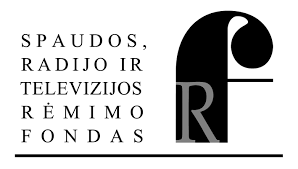                           Publikuota 2022 04 26.